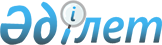 Әкімдіктің 2015 жылғы 16 қарашадағы № 239 "2016 жылы халықтың нысаналы топтарын анықтау туралы" қаулысының күшін жою туралыҚостанай облысы Меңдіқара ауданы әкімдігінің 2016 жылғы 26 сәуірдегі № 71 қаулысы      "Қазақстан Республикасындағы жергілікті мемлекеттік басқару және өзін-өзі басқару туралы" 2001 жылғы 23 қаңтардағы Қазақстан Республикасы Заңының 31-бабына сәйкес Меңдіқара ауданының әкімдігі ҚАУЛЫ ЕТЕДІ:

      1. Меңдіқара ауданы әкімдігінің 2015 жылғы 16 қарашадағы № 239 "2016 жылы халықтың нысаналы топтарын анықтау туралы" қаулысының (Нормативтік құқықтық актілерді мемлекеттік тіркеу тізілімінде № 6047 тіркелген, 2015 жылғы 24 желтоқсанда "Меңдіқара үні" газетінде жарияланған) күші жойылды деп танылсын. 

      2. Осы қаулының орындалуын бақылау Меңдіқара ауданы әкімінің әлеуметтік мәселелері жөніндегі орынбасарына жүктелсін.

      3. Осы қаулы қол қойылған күнінен бастап қолданысқа енгізіледі.


					© 2012. Қазақстан Республикасы Әділет министрлігінің «Қазақстан Республикасының Заңнама және құқықтық ақпарат институты» ШЖҚ РМК
				
      Аудан әкімі

В. Ионенко
